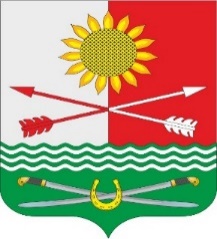 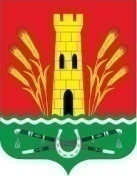 РОССИЙСКАЯ ФЕДЕРАЦИЯРОСТОВСКАЯ ОБЛАСТЬРОДИОНОВО-НЕСВЕТАЙСКИЙ РАЙОНМУНИЦИПАЛЬНОЕ ОБРАЗОВАНИЕ«БАРИЛО-КРЕПИНСКОЕ СЕЛЬСКОЕ ПОСЕЛЕНИЕ»АДМИНИСТРАЦИЯ БАРИЛО-КРЕПИНСКОГО СЕЛЬСКОГО ПОСЕЛЕНИЯПОСТАНОВЛЕНИЕ29.02.2024  г.                 			№ 18                          сл. Барило-Крепинская Об утверждении перечня объектов муниципального имущества, в отношении которых планируется заключение концессионных соглашений в 2024 году на территории Барило-Крепинского сельского поселенияРуководствуясь частью 3 статьи 4 Федерального закона от 21.07.2005 № 115-ФЗ «О концессионных соглашениях», Федеральным законом от 06.10.2003 № 131-ФЗ «Об общих принципах организации местного самоуправления в Российской Федерации», Уставом муниципального образования «Барило-Крепинское сельское поселение», Администрация Барило-Крепинского сельского поселенияПОСТАНОВЛЯЕТ:1.Утвердить перечень объектов муниципального имущества, в отношении которых планируется заключение концессионных соглашений в 2024 году согласно приложению. 2.Настоящее постановление подлежит размещению на официальном сайте Администрации сельского поселения.3.Контроль за исполнением постановления возложить на заместителя главы Администрации - заведующего сектором экономики и финансов Гоголя И.В.Глава Администрации Барило-Крепинского сельского поселения              		А.В. Букуров                                                                                                                                                              Приложение к постановлению Администрации Барило-Крепинского сельского поселения от 29.02.2024 № 18ПЕРЕЧЕНЬобъектов муниципального имущества, в отношении которых планируется заключение концессионных соглашений в 2024 году№ п/пНаименование объектаАдрес (месторасположение объекта)Кадастровый номер объекта1гидротехническое сооружение, протяженностью 188м.Ростовская обл., Родионово-Несветайский район, ГТС водохозяйственного сл. Алексеево-Тузловка, 3,2 км. ЮЗ.61:33:0600001:8292гидротехническое сооружение, протяженностью 192м.Ростовская обл., Родионово-Несветайский район, ГТС водохозяйственного объекта согласно учетной карточке № 1733026, река Крепкая - Балка Сайковая, 2,9 км от устья, 3,6 км. В х. Золотаревка.61:33:0600002:4033гидротехническое сооружение, протяженностью 102м.Ростовская область, Родионово-Несветайский район, ГТС водохозяйственного объекта согласно учетной карточке № 1733014, река Крепкая- Балка Совиная, 1,2 км от устья, 1,1 км. ЮВ х.61:33:0600003:28754Распределительный газопровод Ростовская область, Родионово-Несветайский район, сл. Алексеево-Тузловка, ул. Школьная, от места врезки в существующий газопровод низкого давления расположенный возле жилого дома №36в северо-западном направлении до жилого дома № 3361:33:0051001:816